                            查詢電話: 3762 0820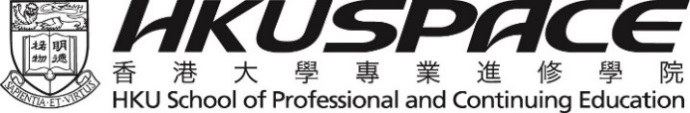 2023A日語證書課程・各級入學試申請表Japanese Language Courses・Entry Test Application Form申請人於應考前，必須填妥以下申請表，方可出席入學試。請將填妥的申請表及入學試費用HK$100.- (支票抬頭： 『HKU SPACE』)，寄回： HKU SPACE, Oriental Studies (Japanese), 11/F., Fortress Tower, 250 King’s Road, North Point, Hong Kong.  Attn: Ms April Chan。 (注意： 考試日期不能更改，已報考學員，請帶同以下收據準時出席當日考試，本院不再另行通知。)【各級入學試時間表如下，請選擇其一（）：】+ 茲收到入學試考試費用 HK$100.- Entrance Fee imprinted - >+ 茲收到入學試考試費用 HK$100.- Entrance Fee imprinted - >(Non-refundable entrance fee shown by the official printing machine entry)請同時填妥以下部份：Oriental Studies (Japanese), 11/F., Fortress Tower, 250 King’s Road, North Point, HK. Tel: 3762 0820 Fax: 2548 7027姓名：（英文）（中文）電話：（手提）（公司/住宅）身分證號碼：日期：地址：第一場入學試 第一場入學試 第一場入學試 第二場入學試 第二場入學試 第二場入學試 2023年8月12日（周六），2:30 – 4:30 p.m.2023年8月12日（周六），2:30 – 4:30 p.m.2023年8月12日（周六），2:30 – 4:30 p.m.2023年9月2日（周六），2:30 – 4:30 p.m.2023年9月2日（周六），2:30 – 4:30 p.m.2023年9月2日（周六），2:30 – 4:30 p.m.九龍灣宏開道28號（九龍灣港鐵站B出口）（* 課室編號請留意當日大堂通告）九龍灣宏開道28號（九龍灣港鐵站B出口）（* 課室編號請留意當日大堂通告）九龍灣宏開道28號（九龍灣港鐵站B出口）（* 課室編號請留意當日大堂通告）九龍灣宏開道28號（九龍灣港鐵站B出口）（* 課室編號請留意當日大堂通告）九龍灣宏開道28號（九龍灣港鐵站B出口）（* 課室編號請留意當日大堂通告）九龍灣宏開道28號（九龍灣港鐵站B出口）（* 課室編號請留意當日大堂通告）課程名稱/編號報名代碼課程名稱/編號報名代碼日語證書(基礎) ZESC8012B2145-3544NW日語證書(基礎)  ZESC8012B2145-3545NW日語證書 (中級) ZESC8012L2145-3548NW日語證書 (中級) ZESC8012L2145-3549NW日語證書 (高中級) ZESC8012F2145-3552NW日語證書 (高中級) ZESC8012F2145-3553NW姓名：地址：日語證書課程・各級入學試申請表 (23A)日語證書課程・各級入學試申請表 (23A)姓名：地址：課程名稱： 基礎/中級/高中級課程名稱： 基礎/中級/高中級姓名：地址：日期：2023年8月12日（周六）2:30 – 4:30 p.m.地點：九龍灣宏開道28號 （九龍灣港鐵站B出口）姓名：地址：日期：2023年9月2日（周六）2:30 – 4:30 p.m.地點：九龍灣宏開道28號 （九龍灣港鐵站B出口）姓名：地址：* 課室編號請留意當日大堂通告